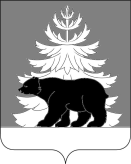 РОССИЙСКАЯ ФЕДЕРАЦИЯИРКУТСКАЯ ОБЛАСТЬАдминистрацияЗиминского районного муниципального образованияП О С Т А Н О В Л Е Н И Еот 21.07.2021           г. Зима                     № 560О внесении изменения в постановление администрации Зиминского районного муниципального образования от 08.12.2017 г. № 1834 «Об утверждении состава земельной комиссии и Положения о земельной комиссии при администрации Зиминского районного муниципального образования»        Руководствуясь статьями 22, 46  Устава Зиминского районного  муниципального образования, администрация Зиминского районного муниципального образованияПОСТАНОВЛЯЕТ:           1. Внести в постановление администрации Зиминского районного муниципального образования от 08.12.2017 г. № 1834 «Об утверждении состава земельной комиссии и Положения о земельной комиссии при администрации Зиминского районного муниципального образования»  (далее – постановление), следующее изменение:          1.1. ввести в состав земельной комиссии Коротких О.Н. - главного специалиста по правовым вопросам отдела правовой и кадровой работы управления правовой, кадровой и организационной работы администрации Зиминского районного муниципального образования.         2. Настоящее постановление опубликовать в информационно-аналитическом общественно-политическом еженедельнике «Вестник района» и разместить на официальном сайте администрации Зиминского районного муниципального образования www.rzima.ru в информационно-телекоммуникационной сети «Интернет».         3. Настоящее постановление вступает в силу после дня его официального опубликования.4. Контроль исполнения настоящего постановления оставляю за собой.Мэр Зиминского районного муниципального образования                              Н.В. Никитина